Zgłoszenie serwisowe awarii lub przeglądu maszyn HAKO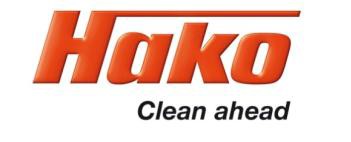 Zgłoszenia można dokonać za pomocą dedykowanej Platformy Serwisowej, zgłoszenia poprzez formularz na www.hako.pl oraz pisemnie przy pomocy niniejszego formularza przesłanego pocztą elektroniczną na adres e-mail: serwis@hako.pl podając wszystkie dane formularza.STATUS MASZYNY:WYNAJEM	POGWARANCYJNE	GWARANCYJNEProszę zaznaczyć odpowiednie pola.OPCJE USŁUGI:Proszę zaznaczyć odpowiednie pola.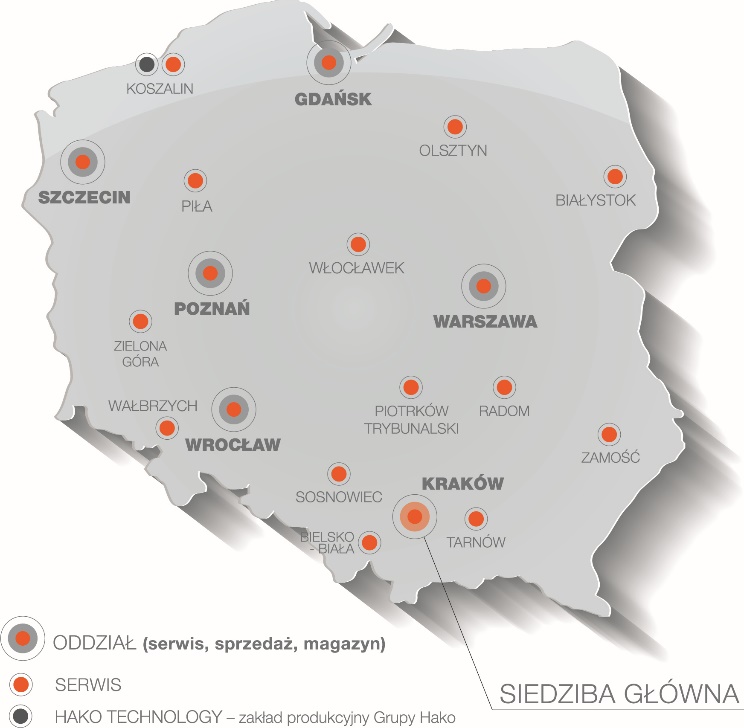 W razie braku reakcji serwisu lub odpowiedzi na zgłoszenie w ciągu 24h prosimy o kontakt telefoniczny oraz ponowne zgłoszenie. Przysyłanezgłoszenia na innych formularzach lub z niepełnymi danymi nie będą obsługiwane.Data i godzina zgłoszenia:Numer zgłoszenia:Firma/Właściciel:Firma/Właściciel:Miejsce użytkowania urządzenia (adres):Osoba kontaktowa wraz z numerem telefonu (niezbędne):Typ maszyny (niezbędne):Numer seryjny maszyny (niezbędne):Stan licznika:Kod awarii (niezbędne, jeśli występuje):Stwierdzone usterki, uwagi, objawy:Stwierdzone usterki, uwagi, objawy: